     团体标准T/PSC XXXX—XXXX海洋环境安全事件分类与编码Classification and coding of marine environmental safety incidents（本草案完成时间：2021-09）XXXX - XX - XX发布XXXX - XX - XX实施中国太平洋学会  发布目次前言	II引言	III1 范围	12 规范性引用文件	13 术语和定义	14 分类	24.1 分类原则	24.2 分类方法	25 编码	25.1 编码原则	25.2 编码方法	25.3 编码扩充规则	26 分类代码表	36.1 海洋动力灾害分类代码	36.2 海洋生态灾害分类代码	36.3 海上事故灾难分类代码	36.4 海上争端事件分类代码	4参考文献	6前言本文件按照GB/T 1.1—2020《标准化工作导则  第1部分：标准化文件的结构和起草规则》的规定起草。本文件由国家海洋信息中心提出。本文件由中国太平洋学会归口。本文件起草单位：国家海洋信息中心、北京辰安科技股份有限公司、广东省海洋发展规划研究中心。本文件主要起草人：何隆、郭雪、曹磊、宋丽丽、张维、曹盛文、宋占龙、孟繁超、蒋冰、周圆、张敏。引言我国是世界上遭受海洋灾害较为严重的国家之一，灾害种类多、分布广、频率高、损失重，风暴潮、浒苔、溢油等重大海洋灾害与突发环境事件威胁着沿海经济社会发展和人民群众的生命财产安全，党和国家高度重视。习近平总书记要求：加大对维护国家安全所需的物资、技术、装备、人才、法律、机制等方面的能力建设。但目前，国家级的安全平台在海洋领域仍是空白，相关的标准、机制也亟待完善。2017年，国家重点研发计划项目 “国家海洋环境安全保障平台技术系统研发”启动实施，项目拟研发完成国家海洋环境安全保障平台应用系统，为我国风暴潮、浒苔、溢油等海洋环境安全事件应对提供技术支撑平台。为保障项目顺利实施，计划编制10余项国家海洋环境安全系列标准规范，填补国家在该领域的空缺，《海洋环境安全事件分类与编码》是其中的一项标准，拟为国家海洋环境安全保障平台构建，乃至国家海洋环境安全领域信息化系统建设提供统一标准依据和指导。本标准以线分类法将海洋环境安全事件分为大类、亚类、细类三个层次，在参考各类海洋灾害及突发事件相关标准的基础上依据引发事件的诱导因素、事件表现特征、事件发生行业和地点的不同构建了分类体系；以6位等长码确定了事件的编码及扩展规则，形成了分类代码表。本标准拟应用于国家、省市各级海洋安全保障平台的设计、建设及运维工作，并适用于海洋环境安全事件应急标绘、事件信息交互等。范围本文件规定了海洋环境安全事件的分类与编码。本文件适用于国家及省市各级海洋环境安全保障平台的设计、建设和运行，海洋环境安全事件应急标绘，事件信息交互等。规范性引用文件GB/T 7027-2002  信息分类和编码的基本原则和方法GB/T 10113-2003  分类与编码通用术语术语和定义
海洋环境安全 marine environment security与人类生存、生产活动相关的海洋环境不被污染、不遭受严重破坏和威胁，从而保证海洋经济及人类安全处于可持续发展的良好运行状态。海洋环境安全主要包括海洋自然环境、资源开发环境以及维权保障环境的安全。
编码 coding给事物或概念赋予代码的过程。[来源：GB/T 10113-2003，2.2.1]
代码 code表示特定事物或概念的一个或一组字符。这些字符可以是阿拉伯数字、拉丁字母或便于任何机器识别和处理的其他符号。[来源：GB/T 10113-2003，2.2.1]
海洋动力灾害 marine dynamic disaster由大气强烈扰动、海洋水体本身扰动或状态骤变等引发的各种海洋环境灾害。
海洋生态灾害 marine ecological disasters近海海洋生态系统中一种或少数几种海洋生物数量过度增殖或聚集引起的海洋生态系统失衡，导致在海上或海岸带发生的严重危害社会、经济、环境和生命财产的事件。
海上事故灾难 maritime accident disaster船舶、设施在海上发生火灾、爆炸、碰撞、搁浅、沉没，油类物质或危险化学品泄露以及民用航空器海上遇险造成或可能造成人员伤亡、财产损失的事件。
海上争端事件 maritime dispute在海域或沿海由经济、公共卫生建设、政治、文化、宗教等因素导致的具有社会性质的事件。分类分类原则海洋环境安全事件分类应符合GB/T 7027-2002的规定，遵循科学性、系统性、可扩展性、兼容性、综合实用性等原则。分类方法采用线分类法将海洋环境安全事件分为大类、亚类、细类三个层次。线分类法为按选定的若干属性（或特征）将分类对象逐次地分为若干层级，每个层级又分为若干类目的分类方法。同一分支的同层级类目之间构成并列关系，不同层级类目之间构成隶属关系。根据事件发生的过程和机理，海洋环境安全事件分为四个大类：海洋动力灾害、海洋生态灾害、海上事故灾难、海上争端事件。根据事件的性质进行海洋环境安全事件亚类的划分。根据事件的成因或事件表现特征、事件发生行业和地点的不同进行细类的划分。编码编码原则海洋环境安全事件编码应符合GB/T 7027-2002的规定，遵循唯一性、合理性、可扩充性、简明性、实用性、规范性等原则。编码方法编码采用层次编码方法，所有代码均由6位等长码构成。其中：前两位为大类码，表示海洋环境安全事件大类（如：海洋动力灾害），用两位阿拉伯数字（01-04）表示；第三位、第四位为亚类码，表示海洋环境安全事件大类中的亚类（如：海洋动力灾害中的风暴潮），用两位阿拉伯数字（01-99）表示，设定00为填充码；最后两位为细类码，表示海洋环境安全事件大类中的细类（如：风暴潮中的台风风暴潮），用两位阿拉伯数字（01-99）表示，设定00为填充码。编码结构如图1所示。海洋环境安全事件编码结构编码扩充规则大类码、亚类码、细类码均采用两位阿拉伯数字表示，如果分类不超过100，首先采用数字01-99表示，不够表示时，顺次添加字母进行扩充（即99，9A，9B，9C，…9Y，A1，A2，A3，…A9，AA，AB，AC…AY，B1，B2，B3，…YY）。分类代码表海洋动力灾害分类代码海洋动力灾害类型及其代码见表1。海洋动力灾害分类及代码海洋生态灾害分类代码海洋生态灾害类型及其代码见表3。海洋生态灾害分类及代码海上事故灾难分类代码海上事故灾难类型及其代码见表3。海上事故灾难分类及代码表3  海上事故灾难分类及代码（续）海上争端事件分类代码海上争端事件类型及其代码见表4。海上争端事件分类及代码参考文献[1] GB/T 35561-2017 突发事件分类与编码[2] GB/T 15920-1995 海洋学术语 物理海洋学[3] 张珞平,洪华生,陈伟琪,刘泓,William C.Hart.海洋环境安全:一种可持续发展的观点[J].厦门大学学报(自然科学版),2004(S1):254-257.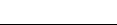 ICS  点击此处添加ICS号CCS  点击此处添加CCS号大类大类亚类亚类 细类 细类说明010000海洋动力灾害010100风暴潮010101温带风暴潮010000海洋动力灾害010100风暴潮010102台风风暴潮010000海洋动力灾害010200海冰010201固定冰010000海洋动力灾害010200海冰010202浮冰010000海洋动力灾害010300海啸010301地震海啸010000海洋动力灾害010300海啸010302火山海啸010000海洋动力灾害010300海啸010303滑坡海啸010000海洋动力灾害010300海啸010304核爆海啸010000海洋动力灾害010400海浪010401风浪010000海洋动力灾害010400海浪010402涌浪010000海洋动力灾害010500咸潮入侵010000海洋动力灾害010600土壤盐渍化010000海洋动力灾害010700海岸侵蚀010000海洋动力灾害019900其他海洋动力灾害大类大类亚类亚类 细类 细类说明020000海洋生态灾害020100绿潮020101浒苔绿潮020000海洋生态灾害020100绿潮020102石莼绿潮020000海洋生态灾害020200外来物种入侵020201外来动物入侵020000海洋生态灾害020200外来物种入侵020202外来植物入侵020000海洋生态灾害020200外来物种入侵020203外来微生物入侵020000海洋生态灾害020300赤潮020000海洋生态灾害020400金潮020000海洋生态灾害020500褐潮020000海洋生态灾害020600水母爆发（白潮）020000海洋生态灾害029900其他海洋生态灾害大类大类亚类亚类 细类 细类说明030000海上事故灾难030100船舶交通事故030101船舶碰撞030000海上事故灾难030100船舶交通事故030102船舶触礁030000海上事故灾难030100船舶交通事故030103船舶触损030000海上事故灾难030100船舶交通事故030104船舶搁浅030000海上事故灾难030200海洋核污染030201海上核武器试验030000海上事故灾难030200海洋核污染030202沿海核设施爆炸030000海上事故灾难030200海洋核污染030203核废料倾倒大类大类亚类亚类 细类 细类说明030000海上事故灾难030300船舶遇险030301船舶火灾030000海上事故灾难030300船舶遇险030302船舶失踪030000海上事故灾难030300船舶遇险030303船舶危险品爆炸030000海上事故灾难030300船舶遇险030304船舶失去动力030000海上事故灾难030300船舶遇险030305船舶方向失控030000海上事故灾难030400人员遇险030401人员失踪030000海上事故灾难030400人员遇险030402人员溺水030000海上事故灾难030400人员遇险030403人员死亡030000海上事故灾难030400人员遇险030404人员被绑架030000海上事故灾难030500溢油事件030501海上油井溢油030000海上事故灾难030500溢油事件030502船舶事故溢油030000海上事故灾难030500溢油事件030503输油管道溢油030000海上事故灾难030500溢油事件030504海底溢油030000海上事故灾难030600危化品事件030601危化品泄漏030000海上事故灾难030600危化品事件030602危化品爆炸030000海上事故灾难030600危化品事件030603危化品漂移030000海上事故灾难030600危化品事件030604危化品扩散030000海上事故灾难030700航空器坠海030701载人航空器坠海030000海上事故灾难030700航空器坠海030702无人航空器坠海030000海上事故灾难030800钻井平台火灾030000海上事故灾难039900其他海上事故灾难大类大类亚类亚类 细类 细类说明040000海上争端事件040100岛礁争端040101外国侵占岛礁040000海上争端事件040100岛礁争端040102外占岛礁填建040000海上争端事件040200渔业争端040201外国扣押我国渔船040000海上争端事件040200渔业争端040202外国扣押我国渔民040000海上争端事件040200渔业争端040203外国巡逻船冲撞我国渔船040000海上争端事件040300恐怖主义事件040301海上船舶被劫持040000海上争端事件040300恐怖主义事件040302钻井平台被劫持040000海上争端事件040300恐怖主义事件040303港口被袭击040000海上争端事件040400外国武装势力非法进入我国领海领空040401外国武装船只非法进入我国领海040000海上争端事件040400外国武装势力非法进入我国领海领空040402外国军机非法进入我国领海领空040000海上争端事件040500外国船舶非法测量040000海上争端事件040600海上偷渡040000海上争端事件049900其他海上争端事件040000海上争端事件049900其他海上争端事件